MAYANK 								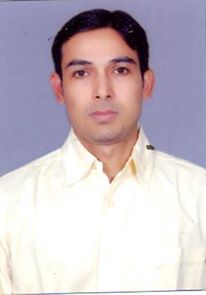 Mayank.382232@2freemail.com _____________________________________________________________________________________Objective: To make my career in Management, Operations, Financial Management, Accounts, Sales and Investment related areas and contribute in organization success, Utilizing and improving my expertise and experience._____________________________________________________________________________________Core Strength and Skills :Branch Operations,Team Handling,Branch Audit,Financial Management,Financial Analysis,Account Administration,Account Reconcilement,Audit, Client Relationship & Services, Client Acquisition & Retention,Computer Skills,Cash Handling,Implementaion of Management Decisions,Coordination between Head Office and Branches,Cash Management,Revenue Enhancement ._____________________________________________________________________________________Academic Qualification: 	M. Com. From University Of Rajasthan						  			B.Com. From University Of Rajasthan				Higher Secondary from RBSE				Secondary from RBSEComputer Skills: Ms Word, Excel,MS Office,Power Point,Internet,Good workingKnowledge of computer.Favorite Games & Hobbies: Sudoku,Net Surfing._____________________________________________________________________________________Experience:Stock Holding Corporation of India Ltd. May 2010 to Jan 2018.       ExecutiveI was responsible for Operations,Accounting/Financial activities,Team Leading,Advisory, Client Services,Equity/F&O Dealing and Trading,IPO/FPO,Debentures,FixedDeposits, Risk Management, Depository Works,eStamping & eRegistraion Fees, Pension Schemes,Client Fund Settlement etc.Andmonthly branch audit also.– During this period i have transfered to Accounts Department as a RegionalAccountant.That time i was handling entire region’s account activities of ISA,Corporate,e-Stamping and e-Registration Fees.Coordination between Head Office and Branches, Daily-Monthly & Quarterly basis reconciliation alongwith Quarterly and Yearly Audit of Region's. Including eStamping Govt Remittance also.Reporting to Regional Manager with reports.- During this period i have awarded for STAR PERFORMER AWARD for hardwork, excellency and timely work completion.During this period i have passed :BSE’s Certification in Capital MarketNISM's Depository Operation ModuleCDSL’s Certification in Depository OperationNSDL’s Certification in Depository OperationMittal Securities July,2008 to April,2010                   Operation Exe. Cum DealerI was responsible for Equity & F&O Dealing,Using hedging and arbitrage In F&O and cash segment, Equity Advisory,IPO/FPO, Mutual Fund,Demat services, Client advisory and related services etc.During tenure i have passed :AMFI Certification (Mutual Fund Advisor Module)IDBI Capital Market Services Ltd. Dec.2007 to June 2008              PCG DealerI was responsible for Equity/F&O Dealing in offline and online segment on behalf ofclients,dormant client activation,Investment advisory,client services with back office related support & services.Hem Securities Ltd. July 2005 to Nov.2007   BSE Executive (Dealer cum Operation)I am Responsible for Equity Dealing / Advise and Back office Acct. - Preparation of ucc files of NSE’s Cash segment and F&O segment, Settlement of ucc penalty bills. Closeout - Shortage confirmations and others back office acct. related works and IPO work also.During tenure i have Passed :NSE’s Commodity Market Module (NCFM Comodity Dealer Module)Bhargava Lodha Stock Brokers P.Ltd. Aug.2004-July 2005   Equity Dealer cum Acct. Asst.During tenure i was responsible for BSE/NSE Dealing,NCDEX’s, and MCX’s CommodityDealing on behalf of clients & back office operation and IPO also.During this period i have passed :NSE’s Certification in Capital Market (NCFM Dealer Module)NSE’s Certification in Derivative Market Module(NCFM Derivative Core Module)ICICI Prudential Life Insurance Co. Ltd. Feb.2003-Feb.2005      Insurance AdvisorSelling of Insurance Products in Retail Market.During This Period I have achieved RACE AWARD by ICICI PRUDENTIAL._____________________________________________________________________________________Personal Details:D.O.B.: 		25 Sept. 1982Language Known: 	Hindi, English________________